Protokollbogen Kl.3 – Einzelschüler (Zahlenraum 1000) 
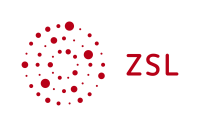 Name: ________________________________		Datum: __________________
bereitgestellt von: www.mathe-flip.deBasiskompetenzBasiskompetenzEinschät-
zungFörderschwerpunkte
Hinweise Förderschwerpunkte
Hinweise ordinal
Zählen vw. / rw.
Zahlen ordnenkardinalMengen erfassen
schätzenStellenwertT, H, Z, E
bündelnAdditionSubtraktionMultiplikationDivisionhalbschriftliche
Additionhalbschriftliche Subtraktionhalbschriftl.Division
und Multiplikationschriftliche
Additionschriftliche
SubtraktionEinspluseins
EinsminuseinsEinmaleinsEinsdurcheins